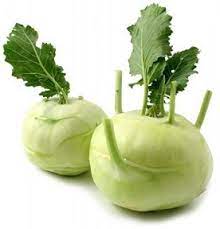 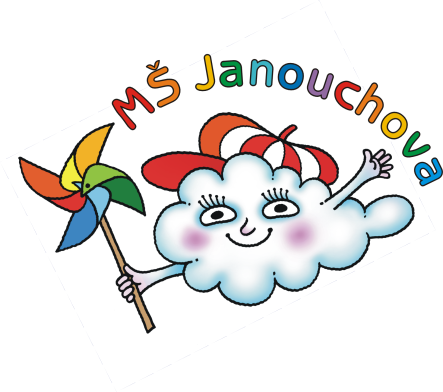 JÍDELNÍ LÍSTEKOD 17. 10. 2022 DO 21. 10. 2022STRAVA JE URČENA K OKAMŽITÉ SPOTŘEBĚ.ZMĚNA JÍDELNÍČKU JE VYHRAZENA.Pavla Maršálková			Helena Zímová		Šárka Ryšavávedoucí kuchařka			vedoucí kuchařka		vedoucí školní jídelnyjídelna Janouchova			jídelna ModletickáČerstvé ovoce, zelenina a bylinky jsou v jídelním lístku zvýrazněny modře.Dbáme na dodržování pitného režimu, po celý den je dětem nabízen mírně oslazený ovocný čaj a voda.PŘESNÍDÁVKAOBĚDSVAČINA17.10.rybí pomazánka, chléb, okurka, čaj s citrónem(1,4)zeleninový vývar s bylinkovým kapánímbílé fazolky po florentinsku, pečivo, jablko, ovocný čaj(1,3,7,9)chléb, pomazánkové máslo, kedlubna, mléko(1,7)18.10.slunečnicový chléb, tvarohová pomazánka s lahůdkovou cibulkou, hruška, mléko(1,7)celerový krém s houstičkousmažený kuřecí řízek, brambor, rajský salát, ovocný čaj(1,3,7,9)lipánek, rohlík, hroznové víno, ovocný čaj(1,7)19.10.obilné kuličky, banán, mléko(1,7)špenátová polévkamasové krokety v rajské omáčce, houskový knedlík, bluma, ovocný čaj(1,3,7)tmavá kostka, lučina, mrkev, ovocný čaj(1,7)20.10.chléb, luštěninová pomazánka, kapie, mléko(1,7)dýňová polévka s pórkem a ovesnými vločkamilázeňské rybí filé, bramborová kaše, ovocný salát s hroznovým vínem, čaj(1,3,4,7)houska, džemové máslo, švestky, čaj, mléko(1,7)21.10.chléb, pomazánkové máslo, ředkvičky, mléko(1,7)zeleninová polévka s krupicí a vejcivepřové nudličky na rajčatech a paprikách, těstoviny, ovocný čaj(1,3,9)jablečný závin, jablko, ovocný čaj(1)